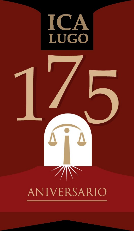 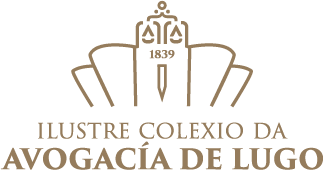 D. ..............................................................., con D.N.I. nº ....................., comparece ante el Ilmo. Colegio de la Abogacía de Lugo, con el objeto de cumplimentar el requisito de “JURA” de la Constitución, a efecto de integrar plenamente los requisitos establecidos legalmente para el ejercicio profesional de la Abogacía.Por lo tanto:JURO/ PROMETO acatar la Constitución Española de 1978, así como el resto del ordenamiento jurídico español, al igual que cumplir fielmente las obligaciones y normas deontológicas de la profesión de Abogado.Fdo. D. ..............................................................